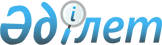 О внесении изменения и дополнения в постановление Правления 
Национального Банка Республики Казахстан от 25 июля 2006 года № 65 
"Об утверждении Правил осуществления инвестиционных операций Национального фонда Республики Казахстан"Постановление Правления Национального Банка Республики Казахстан от 21 мая 2010 года № 42. Зарегистрировано в Министерстве юстиции Республики Казахстан 3 июля 2010 года № 6322

      В соответствии с Законом Республики Казахстан от 30 марта 1995 года "О Национальном Банке Республики Казахстан" и в целях повышения эффективности доверительного управления активами Национального фонда Республики Казахстан Правление Национального Банка Республики Казахстан ПОСТАНОВЛЯЕТ:



      1. В постановление Правления Национального Банка Республики Казахстан от 25 июля 2006 года № 65 "Об утверждении Правил осуществления инвестиционных операций Национального фонда Республики Казахстан" (зарегистрированное в Реестре государственной регистрации нормативных правовых актов под № 4361) внести следующие изменение и дополнение:



      в Правилах осуществления инвестиционных операций Национального фонда Республики Казахстан, утвержденных указанным постановлением:



      в абзаце третьем пункта 12 цифры и буквы "1-10 Yrs (EG05)" заменить буквами, словом и цифрами "AAA-AA Rated, 1-10 Yrs (EG65)";



      дополнить пунктом 58-1 следующего содержания:



      "58-1. Кастодиан утверждается решением Правления Национального Банка.".



      2. Настоящее постановление вводится в действие по истечении четырнадцати дней со дня государственной регистрации в Министерстве юстиции Республики Казахстан. Действие абзаца третьего пункта 1 настоящего постановления распространяется на отношения, возникшие с 21 мая 2010 года.



      3. Департаменту монетарных операций (Герасименко Ю.В.):



      1) совместно с Юридическим департаментом (Уртембаев А.К.) принять меры к государственной регистрации в Министерстве юстиции Республики Казахстан настоящего постановления;



      2) в десятидневный срок со дня государственной регистрации в Министерстве юстиции Республики Казахстан довести настоящее постановление до сведения заинтересованных подразделений центрального аппарата, территориальных филиалов, представительства и организаций Национального Банка Республики Казахстан и Министерства финансов Республики Казахстан.



      4. Контроль за исполнением настоящего постановления возложить на заместителя Председателя Национального Банка Республики Казахстан Альжанова Б.А.      Председатель

      Национального Банка                        Г. Марченко      "Согласовано"

      Министр финансов

      Республики Казахстан

      Жамишев Б. _________

      16 июня 2010 года
					© 2012. РГП на ПХВ «Институт законодательства и правовой информации Республики Казахстан» Министерства юстиции Республики Казахстан
				